КролиководствоОвчарова, А. Н. Повышение неспецифической резистентности кроликов на фоне применения пробиотических штаммов лактобацилл / А. Н. Овчарова, О. В. Софронова, Л. Л. Полякова // Эффективное животноводство. – 2019. – № 7. – С. 87–89.Составитель: Л. М. Бабанина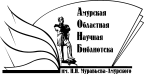 «Амурская областная научная библиотека имени Н.Н. Муравьева-АмурскогоОтдел библиографии и электронных ресурсов